Утверждена стратегия противодействия экстремизму в Российской Федерации до 2025 года 29.05.2020 Президент Российской Федерации утвердил новую стратегию противодействия экстремизму в Российской Федерации до 2025 года – комментирует ситуацию Нефтегорский межрайонный прокурор Алексей Журавлев.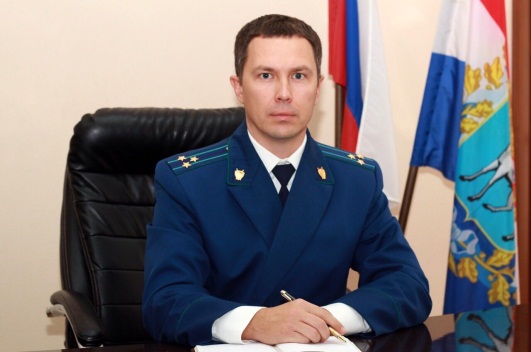 Для достижения целей стратегии определены задачи государственной политики в сфере противодействия экстремизму:- создание единой государственной системы мониторинга в сфере противодействия экстремизму;- совершенствование законодательства РФ и правоприменительной практики в сфере противодействия экстремизму;- организация в средствах массовой информации, информационно-телекоммуникационных сетях, включая сеть "Интернет", информационного сопровождения деятельности субъектов противодействия экстремизму, а также реализация эффективных мер, направленных на информационное противодействие распространению экстремистской идеологии;- разработка и осуществление комплекса мер по повышению эффективности профилактики, выявления и пресечения преступлений и административных правонарушений экстремистской направленности.Для реализации поставленных задач предусмотрено выполнение ряда мероприятий по направлениям деятельности, в частности в области законодательной деятельности, в правоохранительной деятельности, в области государственной национальной политики, в области государственной информационной политики, в области образования и государственной молодежной политики, в области государственной культурной политики и т.д.По результатам реализации Стратегии противодействия экстремизму в Российской Федерации, помимо прочего, ожидается сокращение количества экстремистских угроз в Российской Федерации, уменьшение доли преступлений насильственного характера в общем количестве преступлений экстремистской направленности.06.06.2020